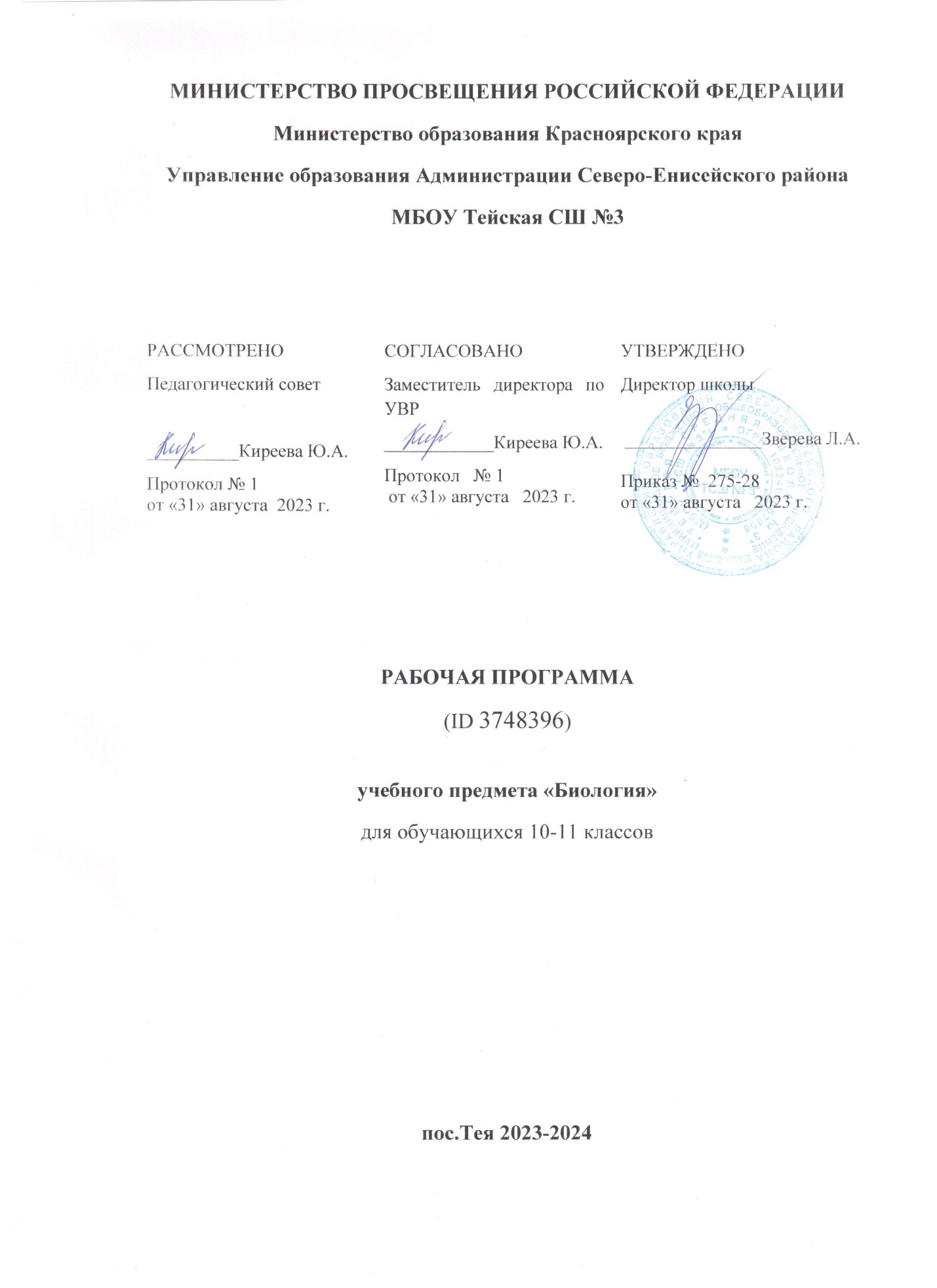 Пояснительная записка к рабочей программепо курсу биологии 10 классДанная рабочая программа составлена на основе Федерального компонента государственного стандарта среднего общего образования, примерной программы по биологии к учебнику для 10-11 классов общеобразовательных учреждений / Г.М. Дымшиц, О.В. Саблина. – М.: Просвещение, 2018, требований к уровню подготовки выпускников по биологии. На изучение биологии  в 10 классе отводится 34 часа в год (1 час в неделю)Нормативные документы и методические рекомендации, на основании которых разработана рабочая программа:Федеральный компонент государственного стандарта по биологии, утвержден приказом Минобразования России от 5.03.2004 г. № 1089.Биология. Рабочие программы. 10-11 классы: учеб.пособие для общеобразоват. учреждений: базовый уровень / Г.М. Дымшиц, О.В. Саблина. – М.: Просвещение, 2018Учебно-методический комплект, используемый для реализации рабочей программыУчебник:Беляев Д.К., Дымшиц Г.М., Кузнецова Л.Н. и др. / Под ред. Беляева Д.К., Дымшица Г.М. Биология. 10 класс (базовый уровень) – М.: Просвещение, 2019 (ФГОС)Цели и задачи:В рабочей программе нашли отражение цели и задачи изучения биологии на уровне среднего общего образования, изложенные в пояснительной записке к Примерной программе по биологии (базовый уровень).Целью базового курса является:Создание у школьников представления о биологии как о вполне сложившемся комплексе научных дисциплин, каждая из которых не только решает собственные специфические проблемы, но вносила и вносит вклад в создание единого научного здания биологии, скрепленного рядом устоявшихся принципов.Ознакомление учащихся с основами биологической терминологии, систематики, ведущими биологическими школами и течениями, обучение свободному владению «биологическим языком» и специфике "биологического мышления", работе в научных библиотеках.Демонстрацию необходимости обращения к смежным дисциплинам, что позволит осознать теснейшие связи биологии с другими областями науки, получить навыки мышления в пограничных областях знаний.Базовое биологическое образование должно обеспечить выпускникам высокую биологическую, в том числе, экологическую и природоохранительную грамотность.Задачи:освоение знаний об основных биологических теориях, идеях и принципах, являющихся составной частью современной естественнонаучной картины мира; о методах биологических наук (цитологии, генетики, селекции, биотехнологии, экологии);о строении, многообразии и особенностях биосистем (клетка, организм, популяция, вид, биогеоценоз, биосфера); выдающихся биологических открытиях и современных исследованиях в биологической науке;овладение умениями характеризовать современные научные открытия в области биологии; устанавливать связь между развитием биологии и социально-этическими, экологическими проблемами человечества; самостоятельно проводить биологические исследования (наблюдение, измерение, эксперимент, моделирование) и грамотно оформлять полученные результаты; анализировать и использовать биологическую информацию; пользоваться биологической терминологией и символикой;развитие познавательных интересов, интеллектуальных и творческих способностей в процессе изучения проблем современной биологической науки; проведения экспериментальных исследований, решения биологических задач, моделирования биологических объектов и процессов;воспитание убежденности в возможности познания закономерностей живой природы, необходимости бережного отношения к ней, соблюдения этических норм при проведении биологических исследований;использование приобретенных знаний и умений в повседневной жизни для оценки последствий своей деятельности по отношению к окружающей среде, собственному здоровью; выработки навыков экологической культуры; обоснования и соблюдения мер профилактики заболеваний и ВИЧ-инфекции.Планируемый уровень подготовки учащихсяУченик на базовом уровне научится:раскрывать на примерах роль биологии в формировании современной научной картины мира и в практической деятельности людей;понимать и описывать взаимосвязь между естественными и математическими науками;понимать смысл, различать и описывать системную связь между основополагающими биологическими понятиями: клетка, организм, вид, экосистема, биосфера;проводить эксперименты по изучению биологических объектов и явлений, объяснять результаты экспериментов, анализировать их, формулировать выводы;формулировать гипотезы на основании предложенной биологической информации и предлагать варианты проверки гипотез;сравнивать биологические объекты между собой по заданным критериям, делать выводы и умозаключения на основе сравнения;обосновывать единство живой и неживой природы, взаимосвязи организмов и окружающей среды на основе биологических теорий;распознавать клетки (прокариот и эукариот, растений и животных) по описанию, устанавливать связь строения и функций компонентов клетки;устанавливать связь строения и функций основных биологических макромолекул, их роль в процессах клеточного метаболизма;обосновывать взаимосвязь пластического и энергетического обменов, происходящих в клетках живых организмов;распознавать популяцию и биологический вид по основным критериям;описывать фенотип многоклеточных растений, животных и грибов;объяснять многообразие организмов, применяя эволюционную теорию;объяснять причины наследственных заболеваний;выявлять изменчивость у организмов; сравнивать наследственную и ненаследственную изменчивость;выявлять морфологические, физиологические, поведенческие адаптации организмов к среде обитания и действию экологических факторов;составлять схемы переноса веществ и энергии в экосистеме (цепи питания);приводить доказательства необходимости сохранения биоразнообразия для устойчивого развития и охраны окружающей среды;оценивать достоверность биологической информации, полученной из разных источников;представлять биологическую информацию в виде текста, таблицы, графика, диаграммы и делать выводы на основании представленных данных;оценивать роль достижений генетики, селекции, биотехнологии в практической деятельности человека;объяснять негативное влияние веществ (алкоголя, никотина, наркотических средств) на зародышевое развитие человека.Ученик на базовом уровне получит возможность научиться:давать научное объяснение биологическим фактам, процессам, явлениям, закономерностям, используя биологические теории (клеточную, эволюционную), учение о биосфере, законы наследственности, закономерности изменчивости;характеризовать современные направления в развитии биологии; описывать их возможное использование в практической деятельности;сравнивать способы деления клетки (митоз и мейоз);решать задачи на построение фрагмента второй цепи ДНК по предложенному фрагменту первой, мРНК по участку ДНК;решать задачи на определение количества хромосом в соматических и половых клетках, а также в клетках перед началом деления (мейоза или митоза) и по его окончании (для многоклеточных организмов);решать генетические задачи на моногибридное скрещивание, составлять схемы моногибридного скрещивания, применяя законы наследственности и используя биологическую терминологию и символику;устанавливать тип наследования и характер проявления признака по заданной схеме родословной, применяя законы наследственности;оценивать результаты взаимодействия человека и окружающей среды, прогнозировать возможные последствия деятельности человека для существования отдельных биологических объектов и целых природных сообществ.Личностными результатами обучения биологии в средней школе являются: реализация этических установок по отношению к биологическим открытиям, исследованиям и их результатам;признания высокой ценности жизни во всех ее проявлениях, здоровья своего и других людей, реализации установок здорового образа жизни;сформированности познавательных мотивов, направленных на получение нового знания в области биологии в связи с будущей деятельностью или бытовыми проблемами, связанными с сохранением собственного здоровья и экологической безопасностью.Метапредметными результатами обучения биологии в средней школе являются:овладение составляющими исследовательской и проектной деятельности, включая умения видеть проблему, ставить вопросы, выдвигать гипотезы, давать определения понятиям, классифицировать, наблюдать, проводить эксперименты, делать выводы и заключения, структурировать материал, объяснить, доказывать, защищать свои идеи;умение работать с разными источниками биологической информации: находит биологическую информацию в различных источниках, анализировать и оценивать информацию, преобразовывать информацию из одной формы в другую;способность выбирать целевые и смысловые установки в своих действиях и поступках по отношению к живой природе, здоровью своему и окружающих.Предметными результатами обучения биологии в школе являются:1.В познавательной (интеллектуальной) сфере:характеристика содержания биологических теорий (клеточная, эволюционна я теория Ч. Дарвина); учения В.И. Вернадского о биосфере; законов Г. Менделя, закономерностей изменчивости; вклада выдающихся ученых в развитие биологической науки;выделение существенных признаков биологических объектов (клеток: растительной и животной, половых и соматических, доядерных и ядерных; организмов: одноклеточных и многоклеточных; видов, экосистем, биосферы)и процессов (обмен веществ и энергии, размножение, деление клетки, оплодотворение, действие естественного отбора, образование видов, круговорот веществ);объяснение роли биологии в формировании научного мировоззрения, вклада биологических теорий в формирование современной естественно-научной картины мира; отрицательного влияния алкоголя, никотина, наркотических веществ на развитие зародыша человека; влияние мутагенов на организм человека; экологических факторов на организмы; причин эволюции, изменяемости видов, нарушений развития организмов, наследственных заболеваний, мутаций;приведение доказательств (аргументация) единства живой и неживой природы, родства живых организмов и окружающей среды; необходимости сохранения видовумение пользоваться биологической терминологией и символикой;решение элементарных биологических задач; составление элементарных схем скрещивания и схем переноса веществ и энергии в экосистемах (цепи питания);описание особей видов по морфологическому критерию;выявление изменчивости, приспособлений организмов к среде обитания;сравнение биологических объектов (химический состав тел живой и неживой природы, зародыши человека и других млекопитающих, природные экосистемы и агроэкосистемы) и формулировка выводов на основе сравнения.2. В ценностно-ориентационной сфере:анализ и оценка различных гипотез сущности жизни, происхождения жизни и человека, глобальных экологических проблем и путей их решения, последствий собственной деятельности в окружающей среде;оценка этических аспектов некоторых исследований в области биотехнологии (клонирование, искусственное оплодотворение);3.В сфере трудовой деятельности: овладение умениями и навыками постановки биологических экспериментов и объяснение их результатов;4. В сфере физической деятельности: обоснование и соблюдение мер профилактики вирусных заболеваний, вредных привычек (курение, алкоголизм, наркомания) правил поведения в природной среде.Учёт особенностей учащихся классаСтарший школьный возраст - это возраст формирования собственных взглядов и отношений, становление нравственного самосознания. Благодаря опережающему развитию интеллекта, повышенной интеллектуальной активности старшеклассники становятся готовыми к пониманию и обсуждению многих проблем и вопросов, обычно волнующих взрослых. Такая особенность возраста даёт возможность к восприятию информации сверхпрограммы школьного курса. Дети этого возраста могут формулировать гипотезы, рассуждать предположительно, исследовать и сравнивать между собой различные альтернативыпри решении одних и тех же задач. У них проявляется критичность мышления, склонностьк широкому обобщению, интерес к учебным предметам постепенно перерастает в интереск вопросам теории, формируется научное мировоззрение. Учащиеся старшей школы оценивают учебный процесс с точки зрения того, что он даетдля будущего, насколько он отвечает собственным представлениям о будущей деятельности, их привлекают предметы и виды знаний, где они могут лучше узнать себя, проявитьсамостоятельность. В этом возрасте устанавливается довольно прочная связь между профессиональными и учебными интересами, причем выбор профессии способствует формированию учебных интересов. Учение для старших школьников приобретает конкретныйжизненный смысл, так как усвоение учебных знаний, умений и навыков становится важным условием их предстоящего полноценного участия в жизни общества.Содержание учебного предмета10 класс 1 час в неделюВведение (1ч)Биология – наука о живой природе. Основные признаки живого. Биологические системы. Уровни организациижизни. Методы изучения биологии. Значение биологии.Раздел I. Клетка— единица живогоТема 1.Химический состав клетки (4 часа)Биологически важные химические элементы. Неорганические (минеральные) соединения. Биополимеры. Углеводы, липиды. Белки, их строение и функции. Нуклеиновые кислоты. АТФ и другие органические соединения клетки.Демонстрации:Схемы, таблицы, транспаранты и пространственные модели, иллюстрирующие: строение молекул белков, молекулы ДНК, молекул РНК.Предметные результаты обучения:Учащиеся должны знать:макро- и микроэлементы, входящие в состав живого, и их роль в организме;химические свойства и биологическую роль воды;роль катионов и анионов в обеспечении процессов жизнедеятельности;принципы структурной организации и функции липидов;принципы структурной организации и функции белков и углеводов;классификацию углеводов;принципы структурной организации и функции нуклеиновых кислот;структуру нуклеиновых кислотУчащиеся должны уметь:характеризовать функциональную роль отдельных химических элементов в клетке;объяснять причины особых свойств воды;характеризовать функции липидов;объяснять принцип действия ферментов;характеризовать функции белков и углеводов;характеризовать функции нуклеиновых кислот;различать нуклеиновые кислоты (ДНК и РНК)Лабораторная  работа №1 «Каталитическая активность ферментов в живых тканях»Тема 2.Структура и функции клетки (3часа)Развитие знаний о клетке. Клеточная теория. Цитоплазма. Плазматическая мембрана. Эндоплазматическая сеть. Комплекс Гольджи и лизосомы. Митохондрии, пластиды, органоиды движения, включения. Ядро. Строение и функции хромосом. Прокариоты и эукариоты.Лабораторные работы:№ 2 «Плазмолиз и деплазмолиз в клетках кожицы лука»№32 «Сравнение строения клеток растений, животных, грибов и бактерий»Демонстрации:Схемы, таблицы, транспаранты и пространственные модели, иллюстрирующие:прокариотической клетки, клеток животных и растений, вирусов. Динамические пособия «Строение клетки».Предметные результаты обучения:Учащиеся должны знать:строение эукариотической клетки;особенности растительных и животных клеток;классификацию органоидов клетки;строение и функции ядра;значение постоянства числа и формы хромосом в клетке;строение прокариотической клетки;многообразие прокариотУчащиеся должны уметь:характеризовать функции органоидов;определять значение включений;описывать генетический аппарат клеток-эукариот;описывать строение и функции хромосом;давать определение кариотипа и характеризовать его;характеризовать организацию метаболизма у прокариот;описывать генетический аппарат бактерий, их спорообразование и размножение.Тема 3. Обеспечение клеток энергией (3 часа)Обмен веществ и превращение энергии — свойство живых организмов. Фотосинтез. Преобразование энергии света в энергию химических связей. Обеспечение клеток энергией за счет окисления органических веществ без участия кислорода. Биологическое окисление при участии кислорода.Демонстрации:Схемы, таблицы, транспаранты и пространственные модели, иллюстрирующие: биосинтез белков; обмен веществ и превращения энергии в клетке; фотосинтез.Предметные результаты обучения:Учащиеся должны знать:этапы обмена веществ;этапы энергетического обмена;примеры пластического обмена;этапы фотосинтеза и его роль в природеУчащиеся должны уметь:описывать обмен веществ и превращение энергии в клетке;приводить поэтапно процесс энергетического обмена;описывать обмен веществ и превращение энергии в клетке;приводить подробную схему процессов фотосинтеза и биосинтеза белка.Тема 4.Наследственная информация и реализация ее в клетке (5 ч)Генетическая информация. Ген. Геном. Удвоение ДНК. Образование информационной РНК по матрице ДНК. Генетический код. Биосинтез белков. Вирусы. Профилактика СПИДа.Демонстрации:Схемы, таблицы, транспаранты и пространственные модели, иллюстрирующие: строение хромосом; удвоение молекул ДНК; транскрипцию; генетический код. Динамические пособия «Биосинтез белка».Предметные результаты обучения:Учащиеся должны знать:определение гена;свойства генетического кода;этапы реализации наследственной информации;особенности строения вирусов;вирусные болезни человека;меры профилактики вирусных заболеваний человекаУчащиеся должны уметь:использовать принцип комплементарности при построениисхем нуклеиновых кислот;описывать процессы, происходящие при биосинтезе белка;описывать жизненный цикл ВИЧМетапредметные результаты обучения:Учащиеся должны уметь:составлять схемы и таблицы для интеграции полученныхзнаний;обобщать информацию и делать выводы;работать с дополнительными источниками информации;самостоятельно составлять схемы процессов и связныйрассказ по ним;работать с микроскопом и изготавливать простейшие препаратыдля микроскопического исследования.Межпредметные связи:Неорганическая химия. Химические связи. Строение вещества.Органическая химия. Принципы организации органических соединений. Углеводы, липиды, жиры, белки, нуклеиновые кислоты.Физика. Свойства жидкостей, тепловые явления. Законы термодинамики и оптики.Раздел II . Размножение и развитие организмов Тема 5. Размножение организмов (3 ч)Деление клетки. Митоз. Бесполое и половое размножение. Мейоз. Образование половых клеток и оплодотворение.Демонстрации:Схемы, таблицы, транспаранты и учебные фильмы, иллюстрирующие: деление клетки (митоз, мейоз); способы бесполого размножения; формирование мужских и женских половых клеток; оплодотворение у растений и животных; индивидуальное развитие организма; взаимовлияние частей развивающегося зародыша. Динамическое пособие «Деление клетки. Митоз и мейоз». Сорусы комнатного папоротника (нефролеписа или адиантума).Предметные результаты обучения:Учащиеся должны знать:митотический и жизненный циклы клетки;биологическое значение митоза;формы и распространенность бесполого размножения;сущность полового размножения и его биологическое значение;сущность мейоза и его биологическое значение;процесс гаметогенеза и его этапы;сущность оплодотворения и его разновидностиУчащиеся должны уметь:описывать строение и функции хромосом;давать определение кариотипа и характеризовать его;описывать митоз по фазам;различать митотический и жизненный циклы клетки;характеризовать биологическое значение бесполого размножения;объяснять преимущество полового размножения;характеризовать биологическое значение полового размножения;объяснять процесс мейоза и характеризовать его этапы;описывать процесс гаметогенеза и выделять особенности сперматогенеза и овогенеза;объяснять процесс оплодотворения и образования зиготыТема 6. Индивидуальное развитие организмов (3 ч)Зародышевое и постэмбриональное развитие организмов. Влияние алкоголя, никотина и наркотических веществ на развитие зародыша человека. Организм как единое целое.Демонстрации:Схемы, таблицы, транспаранты и учебные фильмы, иллюстрирующие: индивидуальное развитие организма; взаимовлияние частей развивающегося зародыша.Предметные результаты обучения:Учащиеся должны знать:определение понятия «онтогенез»;периодизацию индивидуального развития;этапы эмбрионального развития;формы постэмбрионального развития;особенности прямого развития;особенности онтогенеза человека;периодизацию индивидуального развития человека;этапы эмбрионального развития человека;особенности и периодизацию постэмбрионального развития человекаУчащиеся должны уметь:описывать процессы, происходящие при дроблении, гаструляциии органогенезе;характеризовать формы постэмбрионального развития;различать полный и неполный метаморфоз;раскрывать биологический смысл развития с метаморфозом;характеризовать этапы онтогенеза;описывать процессы, происходящие при дроблении, гаструляции и органогенезе человека;характеризовать постэмбриональное развитие человека по этапам и критические периоды онтогенезаРаздел III. Основы генетики и селекцииТема 7. Основные закономерности явлений наследственности (6 часов)Генетика— наука о закономерностях наследственности и изменчивости организмов. Моногибридное скрещивание. Первый и второй законы Менделя. Генотип и фенотип. Аллельные гены. Дигибридное скрещивание. Третий закон Менделя. Хромосомная теория наследственности. Генетика пола. Половые хромосомы. Наследование, сцепленное с полом.Лабораторная работа № 3 «Решение генетических задач»Демонстрации:Схемы, таблицы, фотографии и гербарные материалы, иллюстрирующие: моногибридное скрещивание; дигибридное скрещивание; перекрест хромосом; неполное доминирование; наследование, сцепленное с полом. Динамическое пособие «Перекрест хромосом». Семена гороха с разным фенотипом (гладкие, морщинистые, желтые, зеленые).Предметные результаты обучения:Учащиеся должны знать:основные генетические понятия: ген, доминантный признак,рецессивный признак, фенотип, генотип;сущность гибридологического метода изучения наследственности;первый и второй законы Менделя;закон чистоты гамет;цитологические основы моногибридного скрещивания;третий закон Менделя;основные положения хромосомной теории наследственности;закон Моргана;причины нарушения сцепления;определения понятий «геном» и «генотип»;виды взаимодействия генов;хромосомное определение пола;признаки, сцепленные с полом;гомогаметный и гетерогаметный пол у различных организмовУчащиеся должны уметь:использовать генетическую символику при составлениисхем скрещивания;записывать генотипы организмов и выписывать их гаметы;составлять схемы моногибридного скрещивания;решать генетические задачи на моногибридное скрещивание;составлять схемы дигибридного скрещивания;составлять решетку Пеннета;решать генетические задачи на дигибридное скрещивание;составлять схемы скрещивания при сцепленном наследовании признаков;различать понятия «геном», «генотип», «генофонд»;определять виды взаимодействия аллельных и неаллельных генов;составлять схемы скрещивания при наследовании признаков, сцепленных с полом;определять гомогаметный и гетерогаметный пол по схемам скрещиванияТема 8. Закономерности изменчивости (3 часа)Модификационная и наследственная изменчивость. Комбинативная изменчивость. Мутационная изменчивость. Закон гомологических рядов наследственной изменчивости Н. И. Вавилова. Наследственная изменчивость человека. Лечение и предупреждение некоторых наследственных болезней человека.Демонстрации:Схемы, таблицы, фотографии и гербарные материалы, иллюстрирующие: мутации (различные породы собак, частичный альбинизм и необычная форма листьев у комнатных растений); модификационную изменчивость.Предметные результаты обучения:Учащиеся должны знать:определение и классификацию изменчивости;классификацию наследственной изменчивости;примеры модификаций.Учащиеся должны уметь:различать виды изменчивости;оценивать возможные последствия влияния мутагенов наорганизм.Тема 9. Генетика и селекция(2часа)Одомашнивание как начальный этап селекции. Учение Н. И. Вавилова о центрах происхождения культурных растений. Методы современной селекции. Успехи селекции. Генная и клеточная инженерия. Клонирование.Демонстрации:Схемы, таблицы, фотографии и гербарные материалы, иллюстрирующие: центры многообразия и происхождения культурных растений; искусственный отбор; гибридизацию; исследования в области биотехнологии.Лабораторные работы:1. Составление простейших схем скрещивания.2. Решение генетических задач.3. Модификационная изменчивость (изучение фенотипов местных сортов растений на гербарных образцах).Предметные результаты обучения;Учащиеся должны знать:классификацию мутаций и наследственных болезней человека;принципы здорового образа жизни;методы диагностики, профилактики и лечения наследственных болезней;определение селекции как науки и ее теоретические основы (генетика);методы селекции;центры происхождения культурных растений;определение и задачи биотехнологии;методы биотехнологии;этические аспекты биотехнологических разработокУчащиеся должны уметь:различать наследственные болезни человека;оценивать факторы риска возникновения наследственных болезней человека;отличать друг от друга методы селекции;различать понятия «порода», «сорт», «штамм»;оценивать этические аспекты некоторых биотехнологических разработок;понимать необходимость биотехнологических исследований для повышения эффективности сельскохозяйственного производства и снижения себестоимости продукцииМетапредметные результаты обучения:Учащиеся должны уметь:работать с учебником, составлять конспект параграфа, схемы и таблицы;разрабатывать план-конспект темы, используя разные источники информации;готовить устные сообщения, рефераты и презентации на заданную тему;пользоваться поисковыми системами Интернета.Личностные результаты обучения:Проявление чувства российской гражданской идентичности, патриотизма, любви и уважения к Отечеству, чувства гордости за свою Родину;ответственное отношение к учебе, готовность и способность к самообразованию;формирование мотивации к обучению и познанию, осознанному выбору будущей профессии;способность строить индивидуальную образовательную траекторию;формирование целостного естественно-научного мировоззрения;соблюдение правил поведения в природе;умение реализовывать теоретические познания на практике;способность признавать собственные ошибки и исправлять их;умение аргументированно и обоснованно отстаивать свою точку зрения;критичное отношение к собственным поступкам, осознание ответственности за их результаты;уважительное и доброжелательное отношение к другим людям;умение слушать и слышать других, вести дискуссию, оперировать фактами.Тематическое планирование   10 классКалендарно-тематическое планирование 10 класс№Наименование раздела, темыКоличество часов на изучение разделаКонтр.работыПр.работыЛаб. работыЭкскурсии1.Инструктаж по ТБ. Введение12.Химический состав клетки413.Структура и функции клетки424.Обеспечение клеток энергией35.Наследственная информация и реализация ее в клетке56.Размножение организмов37.Индивидуальное развитие организмов38.Основные закономерности наследственности69.Закономерности изменчивости310.Генетика и селекция2Итого:343№№                      Раздел                   Тема урока                      Раздел                   Тема урока                      Раздел                   Тема урока                      Раздел                   Тема урока                      Раздел                   Тема урокакол-вочасовПримечание (использование оборудования Точки роста)дата проведениядата проведения№№                      Раздел                   Тема урока                      Раздел                   Тема урока                      Раздел                   Тема урока                      Раздел                   Тема урока                      Раздел                   Тема урокакол-вочасовПримечание (использование оборудования Точки роста)планфакт1.1.Введение. Биология как комплекс наук о живой природеВведение. Биология как комплекс наук о живой природеВведение. Биология как комплекс наук о живой природеВведение. Биология как комплекс наук о живой природеВведение. Биология как комплекс наук о живой природе17.09Химический состав клетки (4 часаХимический состав клетки (4 часаХимический состав клетки (4 часаХимический состав клетки (4 часаХимический состав клетки (4 часаХимический состав клетки (4 часаХимический состав клетки (4 часаХимический состав клетки (4 часаХимический состав клетки (4 часаХимический состав клетки (4 часаХимический состав клетки (4 часа2.2.Неорганические вещества клетки.Биополимеры: углеводы и липидыНеорганические вещества клетки.Биополимеры: углеводы и липидыНеорганические вещества клетки.Биополимеры: углеводы и липидыНеорганические вещества клетки.Биополимеры: углеводы и липидыНеорганические вещества клетки.Биополимеры: углеводы и липиды114.093.3.Белки: строение и функции. ЛР №1 «Каталитическая активность ферментов в живых тканях»Белки: строение и функции. ЛР №1 «Каталитическая активность ферментов в живых тканях»Белки: строение и функции. ЛР №1 «Каталитическая активность ферментов в живых тканях»Белки: строение и функции. ЛР №1 «Каталитическая активность ферментов в живых тканях»Белки: строение и функции. ЛР №1 «Каталитическая активность ферментов в живых тканях»1Лабораторное оборудование21.094.4.Нуклеиновые кислотыНуклеиновые кислотыНуклеиновые кислотыНуклеиновые кислотыНуклеиновые кислоты128.095.5.АТФ и другие органические соединения в клеткеАТФ и другие органические соединения в клеткеАТФ и другие органические соединения в клеткеАТФ и другие органические соединения в клеткеАТФ и другие органические соединения в клетке15.10Структура и функции клетки (4 часа)Структура и функции клетки (4 часа)Структура и функции клетки (4 часа)Структура и функции клетки (4 часа)Структура и функции клетки (4 часа)Структура и функции клетки (4 часа)Структура и функции клетки (4 часа)Структура и функции клетки (4 часа)Структура и функции клетки (4 часа)Структура и функции клетки (4 часа)Структура и функции клетки (4 часа)6.6.Клетка – элементарная единица живогоКлетка – элементарная единица живогоКлетка – элементарная единица живогоКлетка – элементарная единица живого1112.107.7.Цитоплазма. ЛР №2 «Плазмолиз и деплазмолиз в клетках кожицы лука»Цитоплазма. ЛР №2 «Плазмолиз и деплазмолиз в клетках кожицы лука»Цитоплазма. ЛР №2 «Плазмолиз и деплазмолиз в клетках кожицы лука»Цитоплазма. ЛР №2 «Плазмолиз и деплазмолиз в клетках кожицы лука»11Лабораторное оборудование19.108.8.Мембранные органоиды Мембранные органоиды Мембранные органоиды Мембранные органоиды 1126.109.9.Ядро. Прокариоты и эукариоты. ЛР №3 «Строение растительной. животной, грибной и бактериальной клеток под микроскопом»Ядро. Прокариоты и эукариоты. ЛР №3 «Строение растительной. животной, грибной и бактериальной клеток под микроскопом»Ядро. Прокариоты и эукариоты. ЛР №3 «Строение растительной. животной, грибной и бактериальной клеток под микроскопом»Ядро. Прокариоты и эукариоты. ЛР №3 «Строение растительной. животной, грибной и бактериальной клеток под микроскопом»11Лабораторное оборудование9.11Обеспечение клеток  энергией ( 3 часа)Обеспечение клеток  энергией ( 3 часа)Обеспечение клеток  энергией ( 3 часа)Обеспечение клеток  энергией ( 3 часа)Обеспечение клеток  энергией ( 3 часа)Обеспечение клеток  энергией ( 3 часа)Обеспечение клеток  энергией ( 3 часа)Обеспечение клеток  энергией ( 3 часа)Обеспечение клеток  энергией ( 3 часа)Обеспечение клеток  энергией ( 3 часа)Обеспечение клеток  энергией ( 3 часа)10.10.Обмен веществ. Фотосинтез. Преобразование энергии света   в энергию химических связейОбмен веществ. Фотосинтез. Преобразование энергии света   в энергию химических связей111116.1111.11.Обеспечение клеток энергией за счет окисления органических веществ без участия кислородаОбеспечение клеток энергией за счет окисления органических веществ без участия кислорода111123.1112.12.Биологическое окисление при участии кислородаБиологическое окисление при участии кислорода111130.11Наследственная информация и реализация ее в клетке (5 часов)Наследственная информация и реализация ее в клетке (5 часов)Наследственная информация и реализация ее в клетке (5 часов)Наследственная информация и реализация ее в клетке (5 часов)Наследственная информация и реализация ее в клетке (5 часов)Наследственная информация и реализация ее в клетке (5 часов)Наследственная информация и реализация ее в клетке (5 часов)Наследственная информация и реализация ее в клетке (5 часов)Наследственная информация и реализация ее в клетке (5 часов)Наследственная информация и реализация ее в клетке (5 часов)Наследственная информация и реализация ее в клетке (5 часов)13.13.Генетическая информация, удвоение ДНКГенетическая информация, удвоение ДНКГенетическая информация, удвоение ДНК1117.1214.14.Биосинтез белковБиосинтез белковБиосинтез белков     1     1     114.1215.15.Регуляция работы генов у прокариот и эукариотРегуляция работы генов у прокариот и эукариотРегуляция работы генов у прокариот и эукариот     1     1     121.1216.16.ВирусыВирусы111128.1217.17.Генная и клеточная инженерияГенная и клеточная инженерия111111.01Размножение организмов (3часа)Размножение организмов (3часа)Размножение организмов (3часа)Размножение организмов (3часа)18.18.Бесполое и половое размножениеБесполое и половое размножение111118.0119.19.Деление клетки. МитозДеление клетки. Митоз111125.0120.20.Мейоз. Образование половых клетокМейоз. Образование половых клеток11111.02Индивидуальное развитие организмов (3 часа)Индивидуальное развитие организмов (3 часа)Индивидуальное развитие организмов (3 часа)Индивидуальное развитие организмов (3 часа)Индивидуальное развитие организмов (3 часа)Индивидуальное развитие организмов (3 часа)Индивидуальное развитие организмов (3 часа)Индивидуальное развитие организмов (3 часа)Индивидуальное развитие организмов (3 часа)Индивидуальное развитие организмов (3 часа)Индивидуальное развитие организмов (3 часа)21.Зародышевое развитие организмовЗародышевое развитие организмов111118.0222.22.Постэмбриональное развитие1111115.0223.23.Развитие взрослого организма1111122.02Основные закономерности наследственности ( 6 часов)Основные закономерности наследственности ( 6 часов)Основные закономерности наследственности ( 6 часов)Основные закономерности наследственности ( 6 часов)Основные закономерности наследственности ( 6 часов)Основные закономерности наследственности ( 6 часов)Основные закономерности наследственности ( 6 часов)Основные закономерности наследственности ( 6 часов)Основные закономерности наследственности ( 6 часов)Основные закономерности наследственности ( 6 часов)Основные закономерности наследственности ( 6 часов)24.24.Моногибридное скрещивание. Первый и второй законы Г.Менделя1111129.0225.25.Генотип и фенотип111117.0326.26.Дигибридное скрещивание. Третий закон Г.Менделя. ПР «Решение генетических задач»1111114.0327.27.Сцепленное наследование генов. Взаимодействие генов1111121.0328.28.Отношения ген-признак111114.0429.29.Взаимодействие фенотипа и среды при формировании признака1111111.04Основные закономерности изменчивости ( 3 часа)Основные закономерности изменчивости ( 3 часа)Основные закономерности изменчивости ( 3 часа)Основные закономерности изменчивости ( 3 часа)Основные закономерности изменчивости ( 3 часа)Основные закономерности изменчивости ( 3 часа)Основные закономерности изменчивости ( 3 часа)Основные закономерности изменчивости ( 3 часа)Основные закономерности изменчивости ( 3 часа)Основные закономерности изменчивости ( 3 часа)Основные закономерности изменчивости ( 3 часа)30.30.Модификационная изменчивость. Комбинативная изменчивость1111118.0431.31.Мутационная изменчивость1111125.0432.32.Наследственная изменчивость человека. Лечение и предупреждение некоторых наследственных болезней человека111112.05Генетика и селекция (2 часа)Генетика и селекция (2 часа)Генетика и селекция (2 часа)Генетика и селекция (2 часа)Генетика и селекция (2 часа)Генетика и селекция (2 часа)Генетика и селекция (2 часа)Генетика и селекция (2 часа)Генетика и селекция (2 часа)Генетика и селекция (2 часа)Генетика и селекция (2 часа)33.33.Одомашнивание как начальный этап селекции1111116.0534.34.Методы селекции. Успехи селек1111123.05